For immediate distributionGoin’ Mobile: Producer/Engineer Emre Ramazanoglu 
Trusts Sonarworks’ Reference 4 To Keep Him Moving 

London-Based Producer Explains How Sonarworks Has ‘Set Him Free’
London, November 27, 2018 – Hitmaking producer/engineer/instrumentalist Emre Ramazanoglu has made his career on the ability to keep moving — from his early days as a drummer/programmer in the electronic and dance music scenes to his engineering work with high profile artists like Noel Gallagher, Lily Allen, and Richard Ashcroft, his flexibility and versatility have kept his work in high demand for more than twenty years. Ramazanoglu has recently come to trust Sonarworks’ Reference 4 studio calibration software as an essential ingredient to his mobile lifestyle, as so much of his work involves critical listening in various studios around the world.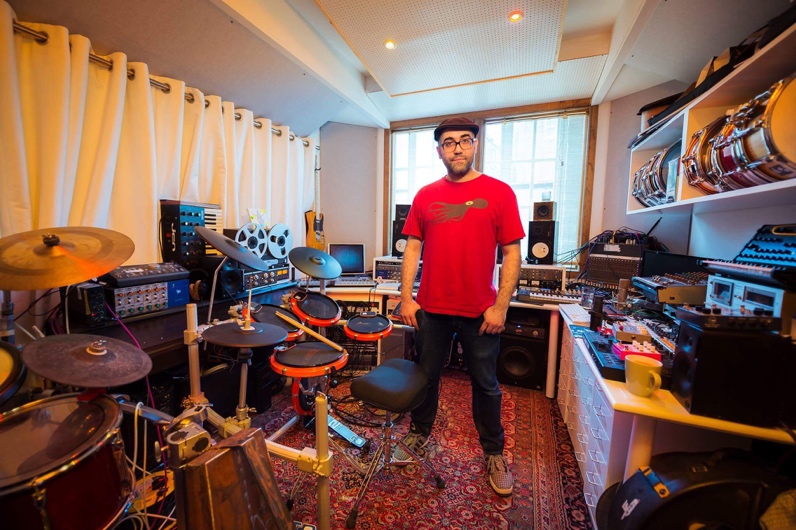 Home Is Where the Mix IsWhen mixing and composing at his studio in Hoxa HQ in West Hampstead London, Ramazanoglu has a regular setup that has been carefully set up to his preferences, a Pro Tools HDX rig with an 8x8x8, UAD Apollo 8P Interface and PMC 228 monitors as well as a large selection of outboard, analog reverbs and effects pedals. Despite doing much of his work here however, he has increasingly found himself tracking and mixing on-the-go and having to deal with the mix translation issues that sometimes come with switching studios.  “Each studio space sounds completely different,” Ramazanoglu explains. “When you record in a room with a lot of problem areas and then take it somewhere else to mix it, there can be issues that weren’t audible at the time.” Needing a mobile solution that could be trusted in any of these spaces, Ramazanoglu added Reference to his workflow and immediately noticed the difference. “It was amazing from the first time I plugged it in,” he says. “It gives me a neutral portable listening environment that is incredibly practical and can be used anywhere.” 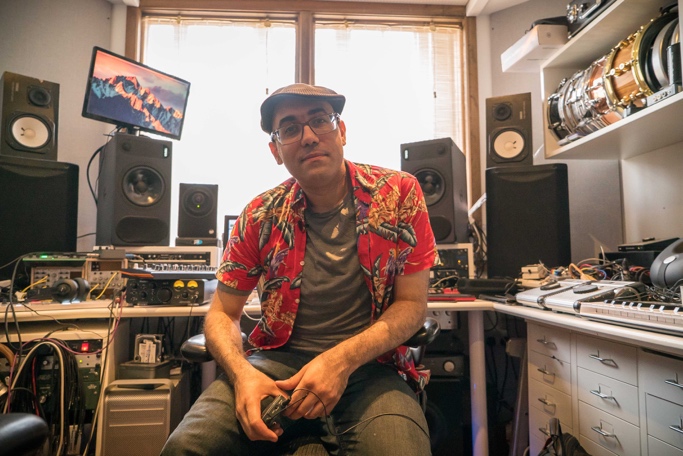 For Ramazanoglu, ‘anywhere’ can take on many forms, he’s found himself working on planes, trains, buses, and even hotel rooms. Reference’s calibrated headphone profiles have allowed him to mix with confidence no matter which of these spaces he finds himself in. “It really removes fear of the unknown in these situations,” he says, and referring to the vast array of more than 250 supported headphone models, he says “No matter what pair of headphones I happen to be using, the calibration profiles make them all level and usable.”A Mobile SolutionThat usability extends to using Reference’s room calibration software to bring that slice of home with him to even the most luxurious spaces. For instance, when working on Noel Gallagher’s album Who Built The Moon?, the initial tracking was started in London’s spacious The Pool studios. “I much prefer my room’s monitoring to most other places,” Ramazanoglu admits. “So being able to get other rooms in line with that by trimming or boosting the corrected signal has helped standardise these difference places. It’s a real lifesaver for me!” Completing the software-aided 37-point measurement with Sonarworks calibrated measurement microphone in both locations allowed him to work confidently once he returned to Hoxa for overdubs and mixing and allowed him to get back to what he cares about the most: making music. “I don’t want to think about room correction when I’m working on a track,” he says, “So being able to do all of this, and then activate it with a single click and have it work in the background is simply amazing.”
For more information about Sonarworks Reference 4, please visit www.sonarworks.com/reference. 

About SonarworksSonarworks is a Europe-based audio software development company specializing in acoustic calibration and DAW plugins. Accurate sound is our passion. The company was founded in 2013 and entered the pro audio market in 2015. Sonarworks software is relied upon by many Grammy winning artists and engineers around the world. Media Contact:Steve BaileyHummingbird Media, Inc.+1 (508) 596-9321steve@hummingbirdmedia.comJeff TouzeauHummingbird Media, Inc.+1 (914) 602-2913
jeff@hummingbirdmedia.com
